Projekt „LAMPSI – Podrška lokalnoj zajednici“ Aktivnost „Snaga u tebi“ Termini za psihlološka savjetovanja Travanj					Svibanj					Lipanj28. travanj u 18 h 			26.svibanj u 18 h 			23.lipanj u 18 h28. travanj u 19 h 			26.svibanj u 19 h 			23.lipanj u 19 h28. travanj u 20 h 			26.svibanj u 20 h			23.lipanj u 20 hSrpanj 					Kolovoz					Rujan28.srpanj u 18 h 			18.kolovoz u 18 h			15.rujan u 18 h28.srpanj u 19 h 			18.kolovoz u 19 h			15.rujan  u 19 h28.srpanj u 20 h			18.kolovoz u 20 h 			29.rujan u 18 h										29.rujan u 19 hListopad				Studeni					Prosinac13.listopad u 18 h 			10.studeni u 18 h 			08.prosinac u 18 h13.listopad u 19 h 			10.studeni u 19 h 			08.prosinac u 19 h 27.listopad u 18 h 			24.studeni u 18 h 			22.prosinac u 18 h27.listopad u 19 h			24.studeni u 19 hKontakt za prijavu : Ivana Marin 034/316-106, e-mail: k.jurisic.k@gmail.com 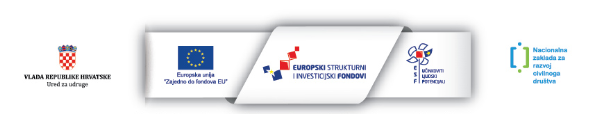  Projekt sufinancira Europska unija iz Europskog socijalnog fonda. 		                   Projekt sufinancira Ured za udruge Vlade Republike Hrvatske.            Sadržaj potpisne liste isključiva je odgovornost Udruge hrvatske policije branitelja Pakraca i Lipika.